ประวัติย่อ พ.ศ.2567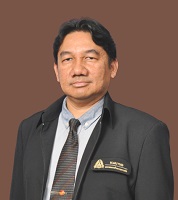 ศาสตราจารย์ ดร. ปรัชญนันท์  นิลสุขอาจารย์ประจำภาควิชาครุศาสตร์เทคโนโลยีและสารสนเทศ คณะครุศาสตร์อุตสาหกรรมมหาวิทยาลัยเทคโนโลยีพระจอมเกล้าพระนครเหนือหัวหน้าศูนย์วิจัยเทคโนโลยีทางอาชีวศึกษา  สำนักวิจัยวิทยาศาสตร์และเทคโนโลยี     มหาวิทยาลัยเทคโนโลยีพระจอมเกล้าพระนครเหนือ (มจพ.)การศึกษา   ปริญญาตรี	โสตทัศนศึกษา  มหาวิทยาลัยรามคำแหง   ปริญญาโท เทคโนโลยีทางการศึกษา มหาวิทยาลัยศรีนครินทรวิโรฒ ประสานมิตร    ปริญญาเอก เทคโนโลยีและสื่อสารการศึกษา  จุฬาลงกรณ์มหาวิทยาลัยเกียรติประวัติ    ครูผู้มีผลงานดีเด่น จังหวัดสมุทรสงคราม พ.ศ.2539,  ครูผู้มีความคิดสร้างสรรค์ คุรุสภา  พ.ศ.2540  ครูผู้ปฏิบัติงานมีผลงานดีเด่น สำนักงานคณะกรรมการการอาชีวศึกษา  พ.ศ.2546   ครูผู้ปฏิบัติงานมีผลงานดีเด่น ระดับอุดมศึกษา ของคุรุสภา  พ.ศ.2546    คุณพ่อตัวอย่าง โรงเรียนปากน้ำพิบูลสงคราม พ.ศ.2549-2550    ผู้ช่วยศาสตราจารย์พิเศษ มหาวิทยาลัยบูรพา พ.ศ.2549  นักวิจัยอาคันตุกะ  มหาวิทยาลัยอีดิธโคแวน (Edith Cowan University) ประเทศออสเตรเลีย พ.ศ.2555-2556  นายกสมาคมเทคโนโลยีและสื่อสารการศึกษา พ.ศ.2563  อาจารย์ที่ปรึกษาวิทยานิพนธ์ดีเด่น มจพ. พ.ศ.2563  ศิษย์เก่าดีเด่น มหาวิทยาลัยรามคำแหง พ.ศ.2563  ศิษย์เก่าเกียรติยศ คณะครุศาสตร์ จุฬาลงกรณ์มหาวิทยาลัย พ.ศ.2564   ศิษย์เก่าดีเด่น มหาวิทยาลัยศรีนครินทรวิโรฒ พ.ศ.2566 ครุศาสตร์ดุษฎีบัณฑิตกิตติมศักดิ์ สาขาคอมพิวเตอร์ศึกษา มหาวิทยาลัยราชภัฏพระนคร พ.ศ.2565 ประสบการณ์  อาจารย์ประจำแผนกอิเล็กทรอนิกส์,  หัวหน้างานสื่อการเรียนการสอน, หัวหน้าคณะครุศาสตร์อุตสาหกรรม, หัวหน้าศูนย์อินเทอร์เน็ต, หัวหน้าศูนย์เทคโนโลยีสารสนเทศและการสื่อสาร, หัวหน้าคณะเทคโนโลยีสารสนเทศและการสื่อสาร  วิทยาลัยเทคนิคสมุทรสงคราม  หัวหน้าภาควิชาครุศาสตร์เทคโนโลยี มหาวิทยาลัยเทคโนโลยีพระจอมเกล้าพระนครเหนือ อาจารย์พิเศษมหาวิทยาลัยราชภัฎหมู่บ้านจอมบึง  มหาวิทยาลัยบูรพา มหาวิทยาลัยราชภัฏเพชรบุรี  มหาวิทยาลัยราชภัฏบ้านสมเด็จเจ้าพระยา  มหาวิทยาลัยคริสเตียน มหาวิทยาลัยหอการค้าไทย มหาวิทยาลัยวลัยลักษณ์  มหาวิทยาลัยกรุงเทพธนบุรี  มหาวิทยาลัยเทคโนโลยีราชมงคลธัญบุรี มหาวิทยาลัยธนบุรี มหาวิทยาลัยรามคำแหง มหาวิทยาลัยเทคโนโลยีราชมงคลรัตนโกสินทร์ ฯลฯ   เป็นวิทยากรบรรยายและอบรมทางด้านการวิจัย การพัฒนาการเรียนการสอน และเทคโนโลยีสารสนเทศทางการศึกษา  ให้กับหน่วยงานราชการและเอกชน  เป็นกรรมการสภาวิชาการผู้ทรงคุณวุฒิของมหาวิทยาลัยราชภัฎหมู่บ้านจอมบึง  มหาวิทยาลัยราชภัฎเพชรบุรี    มหาวิทยาลัยเทคโนโลยีราชมงคลรัตนโกสินทร์  มหาวิทยาลัยราชภัฏนครศรีธรรมราช มหาวิทยาลัยราชภัฏจันทรเกษม  มหาวิทยาลัยเทคโนโลยีราชมงคลสุวรรณภูมิ มหาวิทยาลัยบูรพา มหาวิทยาลัยราชภัฏสงขลา กรรมการสภามหาวิทยาลัยธนบุรี กรรมการสภามหาวิทยาลัยราชภัฏนครศรีธรรมราช  กรรมการสภามหาวิทยาลัยกรุงเทพสุวรรณภูมิ  กรรมการสภามหาวิทยาลัยราชภัฏจันทรเกษม ฯลฯ ที่ปรึกษาทางวิชาการวิทยาลัยเทคโนโลยีหมู่บ้านครู และที่ปรึกษาบริษัทเอกชนหลายแห่ง เป็นผู้ประเมินคุณภาพการศึกษาภายนอกด้านอาชีวศึกษา สมศ.  มีผลงานทางวิชาการ งานวิจัย  บทความทางวิชาการหลายร้อยเรื่อง ตำราวิชาการหลายสิบเล่ม   ผ่านการฝึกอบรมและศึกษาดูงานทั้งในและต่างประเทศหลายสิบแห่ง  สถานที่ติดต่อ   ภาควิชาครุศาสตร์เทคโนโลยีและสารสนเทศ  คณะครุศาสตร์อุตสาหกรรม   มหาวิทยาลัยเทคโนโลยีพระจอมเกล้าพระนครเหนือ บางซื่อ  กรุงเทพฯ  (10800)โทร : 081-7037515   e-mail  : prachyanun@hotmail.com  ; http://www.prachyanun.com    